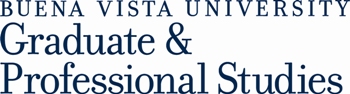 B.A. Degree with a Major in History and a Secondary Education CertificateBuena Vista University Graduate & Professional Studies is exclusively for students seeking to complete degrees begun elsewhere. We facilitate the smooth transfer of credits from Southeastern Community College. This advising guide is effective for students entering BVU in the 2015-16 academic years. As course and degree requirements change, students are encouraged to consult with BVU personnel. Southeastern Community College has a full articulation with Buena Vista University.  Students who have completed an approved associate’s degree at SCC can seamlessly move on to complete a bachelor’s degree through Buena Vista University.Education Core:Major Requirements:American HistoryWorld HistorySupport Work:All education majors are required to complete 12 credit hours of student teaching. Student teaching involves being in a secondary classroom on a daily basis for at least 16 consecutive weeks. A secondary education certificate offers the professional courses required for licensure in secondary education.  Students must earn a minimum of 12 credit hours at the 300/400 level in their major from Buena Vista University. All transcripts will be evaluated on an individual basis. If questions should arise, please contact BVU Graduate & Professional Studies West Burlington Site at (712) 749-1980. 1500 W. Agency Rd. Room 511, West Burlington, IA 52655Buena Vista UniversitySoutheastern Community CollegeEDCO 240 – Development of the School-Aged ChildNo offered equivalence.EDCO 245 – Learning and MotivationEDU 240 – Educational PsychologyEDCO 255/256 – Professional Seminar I & Field Experience: Learning and MotivationECE 932 -- Internship w/ 15 hours or more of observationEDCO 280 – History of American EducationEDU 210 – Foundations of EducationAlso need EDCO 370 – Human RelationsEDCO 290 – Professional Seminar II & Field Experience Human RelationsEDU 920 – Field ExperienceEDCO 300 – Differentiated Instruction for Exceptional LearnerEDU 247 – Teaching Exceptional LearnersEDCO 390 – Instructional TechnologyNo offered equivalence.EDCO 401 – Classroom Management and Evaluation TechniquesNo offered equivalence.Buena Vista UniversitySoutheastern Community CollegeHIST 101 – History of the United States to 1877HIS 151 – U.S. History to 1877HIST 102 – History of the United States after 1877HIS 152 – U.S. History since 18773 Additional courses of American History, including HIST 482 (unless taking HIST 481 listed below)HIS 251, 257, 266, 268, OR 27Buena Vista UniversitySoutheastern Community CollegeHIST 111 – World Civilizations I ORHIST 121 – Emergence of Western CivilizationHIS 131 – World Civilization IHIST 112 – World Civilizations II ORHIST 122 – Revolutions of Western CivilizationsHIS 132 – World Civilization IIHIST 125 – Asian CivilizationHIS 211 – Modern Asian History2 Additional courses of World History, including HIST 481 (unless taking HIST 482 listed above)No offered equivalence.TEAC 410 – Professional Seminar III: Student teaching in Secondary Social Science (5-8)No offered equivalence.TEAC 420 – Professional Seminar III: Student teaching in Secondary Social Science (9-12)No offered equivalence.Buena Vista UniversitySoutheastern Community CollegeSEDU 365 – Reading in the Content AreasNo offered equivalence.SEDU 441 – Methods Secondary Social Science No offered equivalence.COMM 100 – Fundamentals of Oral CommunicationSPC 101 OR 112Biology	BIO 105, 108, 112, 113, 163, 180, OR 252Physical ScienceCHM 122, 165, 175, 263, 273;PHY 106, 160, 161, 212, OR 222U.S. History or GovernmentHIS 151, 152; POL 111 OR 112